SEMANA DEL 14 AL 18 DE JUNIO DEL 2021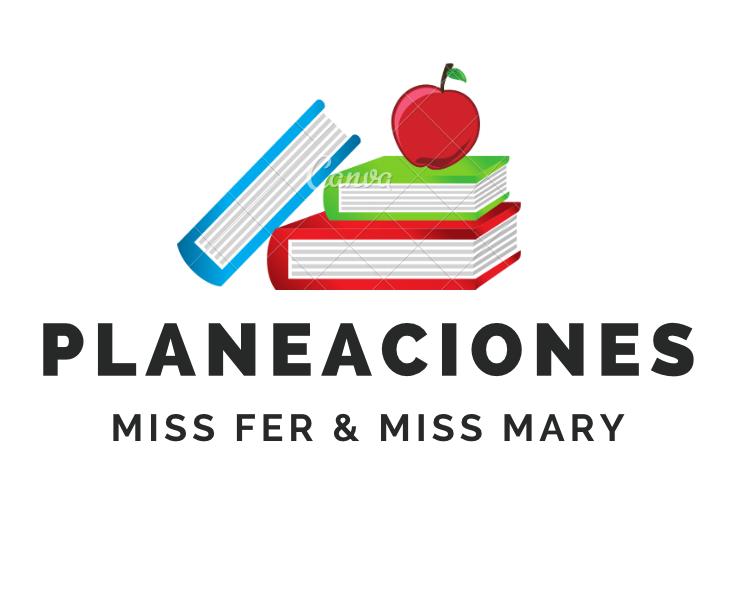 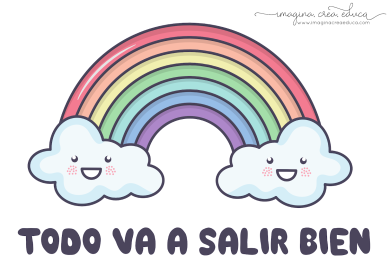 PLAN DE TRABAJOESCUELA PRIMARIA: ___________	SEXTO GRADO	MAESTRO (A): _________________NOTA: es importante que veas las clases por la televisión diariamente para poder realizar tus actividades.ANEXO #1El consumo responsable de energíaPara empezar, es importante tener en cuenta que hay fuentes de energía renovables (provenientes de recursos naturales inagotables) y no renovables (existen de forma limitada en la naturaleza y se agotan) y que deberíamos optar por las primeras ya que son más sostenibles y respetuosas con el medioambiente. Un ejemplo de este tipo de energías son los biogases como el biopropano.Sin embargo, esto no es todo. El modo de transportar, extraer y consumir la energía también tendrá un impacto concreto en el medioambiente.Por ello, es imprescindible ser consciente de la importancia de realizar un consumo responsable de la energía mediante el ahorro energético que contribuya a conservar el medioambiente y nos permita tener un desarrollo sostenible.¿Cómo podemos ser un consumidor responsable?En primer lugar, consumir de forma responsable implica cuestionarse qué es prescindible y qué no a la hora de comprar, cuáles son nuestras opciones económicas reales y, luego, escoger los productos y servicios, no solo por el precio o la calidad, sino también porque la empresa que los elabora o realiza cumple con los derechos humanos y los principios de justicia social y porque son respetuosos con el medioambiente.De la misma manera, como ya hemos comentado, el consumo responsable también puede aplicarse al hogar y a nuestros hábitos de vida en general:Consumo responsable de energía: gestos sencillos como ahorrar en calefacción, aprovechar la luz natural al máximo, usar combustibles más sostenibles…En la cocina: a la hora de cocinar, es importante ahorrar y hacer un uso eficiente del agua, ahorrar energía apagando el horno o la vitrocerámica 5 minutos antes mientras los alimentos se terminan de cocinar con el calor residual…Ocio y entretenimiento: si hablamos de entretenernos, no todo es televisión, videoconsolas y móviles (los cuales deberíamos de apagar si no los estamos usando, no dejarlos en stand by y evitar hacer un uso simultáneo de ellos), también podemos disfrutar de la lectura (sin necesidad de encender ningún aparato eléctrico), de juegos de mesa con amigos o familiares…Trabajando desde casa: ahorrar energía teletrabajando es posible si planificamos la jornada, aprovechamos la luz natural, apagamos todos los dispositivos al completo cuando termina la jornada laboral, no dejamos las luces encendidas…La temperatura: un elemento esencial que hay que tener en cuenta si queremos hacer un consumo responsable de la energía es regular la temperatura para que esta sea constante, aproximadamente entre 21ºC y 23ºC, ventilar bien la casa por las mañanas, revisar que las ventanas estén bien aisladas…Reutilizar, reciclar y reducir los residuos: reutilizar y reciclar es clave para hacer un uso eficiente de los recursos que tenemos y no consumir de más cuando realmente no lo necesitamos. De esta forma reduciremos los residuos que generamos, los cuales deberemos separar correctamente para su posterior tratamiento.ANEXO #2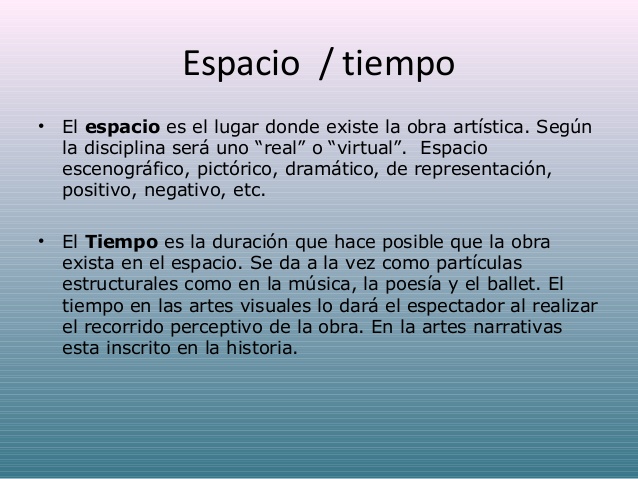 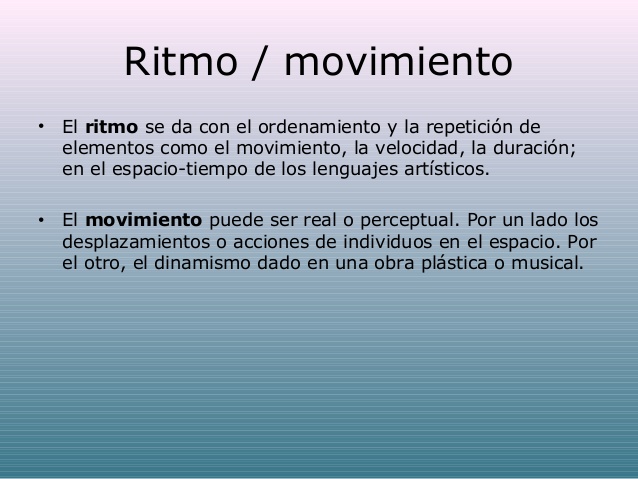 ASIGNATURAAPRENDIZAJE ESPERADOPROGRAMA DE TV ACTIVIDADESSEGUIMIENTO Y RETROALIMENTACIÓNLUNESVida Saludable Evalúa los factores que le impiden la práctica constantede actividades físicas y las opciones que tiene parasuperar dificultadesDerribandoobstáculos paramantenerme enmovimientoResponde las siguientes preguntas en tu cuaderno:¿Qué ejercicios físicos te gusta realizar?¿Qué tan seguido practicas deporte?¿Qué te ha impedido realizar deporte últimamente?¿Por qué consideras importante mantener tu cuerpo en movimiento y comer saludable?Envía evidencias de tus trabajos al whatsApp de tu maestro (a), tienes hasta las 9:00 p.m de cada día.NOTA: no olvides ponerle la fecha a cada trabajo y tú nombre en la parte de arriba.  LUNESEducación Socioemocional Evalúa qué son lossentimientos y cómo se relacionan con su historia de vida y sus metasPorque missentimientos síimportanEscribe en la línea como sentirías tus sentimientos en las siguientes situaciones: 1.- Al finalizar el ciclo escolar me sentiría:__________________2.- Al obtener buenas calificaciones yo me sentiría:__________________3.- Al regresar a clases presenciales yo me sentiría: ________________________Escribe en tu cuaderno que sentimientos has experimentado al vivir la cuarentena por el virus Covid-19.Envía evidencias de tus trabajos al whatsApp de tu maestro (a), tienes hasta las 9:00 p.m de cada día.NOTA: no olvides ponerle la fecha a cada trabajo y tú nombre en la parte de arriba.  LUNESLengua materna Lee poemas. Reflexiona sobre la poesía.Más poesía y máspoemasLee nuevamente poemas “Al mosquito de la trompetilla”, “Despedida”, “Soneto” que se encuentran en las páginas 159 y 160 de tu libro de texto. Posteriormente incorpora las diferencias que encontraste en el siguiente cuadro:Investiga en tu diccionario o internet los siguientes conceptos y anótalos en tu cuaderno:Verso:Estrofa:Envía evidencias de tus trabajos al whatsApp de tu maestro (a), tienes hasta las 9:00 p.m de cada día.NOTA: no olvides ponerle la fecha a cada trabajo y tú nombre en la parte de arriba.  LUNESHistoriaCompara las distintasconcepciones del universo y el mundo para explicar la formaen que los adelantoscientíficos y tecnológicosfavorecieron los viajes de exploración.De la teoríageocéntrica a laheliocéntricaAnaliza el tema “Las concepciones Europeas del mundo” que se encuentra ubicado en la página 123 de tu libro de texto, subraya las ideas más importantes que encontraste en la lectura posteriormente anótalas en tu cuaderno, y por ultimo escribe tu opinión personal sobre los acontecimiento que sucedieron en esa época.Envía evidencias de tus trabajos al whatsApp de tu maestro (a), tienes hasta las 9:00 p.m de cada día.NOTA: no olvides ponerle la fecha a cada trabajo y tú nombre en la parte de arriba.  LUNESGeografía Reconoce diferenciassociales y económicas queinciden en la mitigación de losdesastres en el mundo.¿Cómo actuar anteuna situación de riesgo?Hay dos tipos de desastre: los desastres naturales como los daños causados por un huracán, un tornado, inundaciones, incendios forestales, erupciones volcánicas o terremotos y los desastres que resultan de una acción intencionada de un ser humano.Pregunta a tus padres si recuerdan algún desastre natural que les haya tocado vivir, ver o escuchar en algún medio, ¿Cómo fue? ¿Qué hicieron para protegerse? ¿se pudo haber prevenido?Anota el suceso en tu cuaderno. Envía evidencias de tus trabajos al whatsApp de tu maestro (a), tienes hasta las 9:00 p.m de cada día.NOTA: no olvides ponerle la fecha a cada trabajo y tú nombre en la parte de arriba.  ASIGNATURAAPRENDIZAJE ESPERADOPROGRAMA DE TV ACTIVIDADESSEGUIMIENTO Y RETROALIMENTACIÓNMARTESEducación físicaPone a prueba su pensamiento estratégico en situaciones de juego e iniciación deportiva, con el fin de diversificar y ajustar sus desempeños motores.JugadasestratégicasElabora los siguientes dibujos en tu cuaderno. Posteriormente realiza los movimientos como se indica. 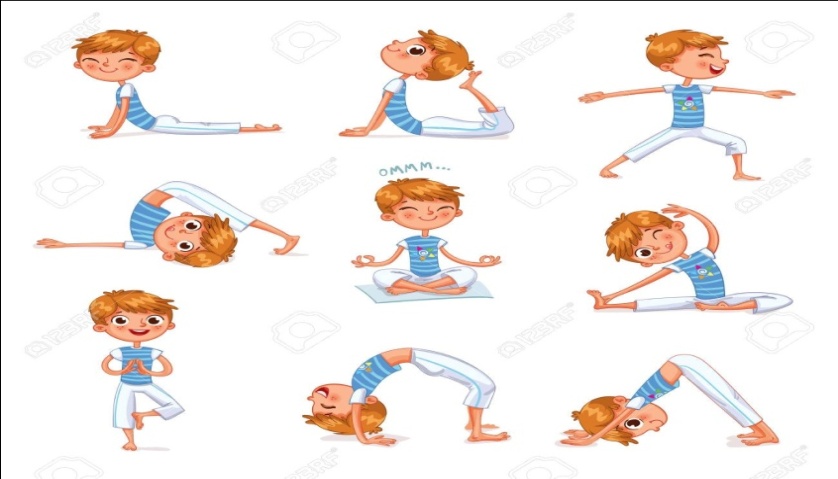 Envía evidencias de tus trabajos al whatsApp de tu maestro (a), tienes hasta las 9:00 p.m de cada día.NOTA: no olvides ponerle la fecha a cada trabajo y tú nombre en la parte de arriba.  MARTESMatemáticas Identifica y aplica laregularidad de sucesiones con figuras, que tenganprogresión aritmética ogeométrica, así como sucesiones especiales.Sucesión de figurascon progresióngeométricaRealiza el desafío matemático #78 “Números figurados” el cual se encuentra ubicado en la página 144 de tu libro de texto.Envía evidencias de tus trabajos al whatsApp de tu maestro (a), tienes hasta las 9:00 p.m de cada día.NOTA: no olvides ponerle la fecha a cada trabajo y tú nombre en la parte de arriba.  MARTESCiencias naturales Argumenta las implicaciones del aprovechamiento de fuentes alternativas de energía en las actividades humanas, y su importancia para el cuidado del ambiente.Fuentes alternativasde energía: mar,geotermia ybiomasaLee las fuentes alternativas de energía que se encuentra ubicado en la página 138 de tu libro de texto y completa la siguiente tabla en tu cuaderno:Envía evidencias de tus trabajos al whatsApp de tu maestro (a), tienes hasta las 9:00 p.m de cada día.NOTA: no olvides ponerle la fecha a cada trabajo y tú nombre en la parte de arriba.  MARTESLengua materna Selecciona poemasy argumenta su elección.
Poesía y lenguajefiguradoLee el poema “El soneto sonetil” que se encuentra ubicado en la página 163 de tu libro de texto. Posteriormente resuelve las siguientes preguntas en tu cuaderno:¿Quién manda hacer el soneto?¿Cuántos versos dice el autor que son necesarios para crear un soneto?¿Y cuántos versos tienen este poema?¿Por qué en una parte del poema se dice que está a la mitad de otro cuarteto?¿es verdad lo que dice?¿Cuántos cuartetos y cuantos tercetos tienen este poema?Envía evidencias de tus trabajos al whatsApp de tu maestro (a), tienes hasta las 9:00 p.m de cada día.NOTA: no olvides ponerle la fecha a cada trabajo y tú nombre en la parte de arriba.  MARTESHistoria Compara las distintasconcepciones del universo y el mundo para explicar laforma en que los adelantos científicos y tecnológicosfavorecieron los viajes de exploración.Preparados parazarparLee el tema “Los viajes de exploración y los adelantos en la navegación” que se encuentra ubicado en la página 123 de tu libro de texto, posteriormente resuelve las siguientes preguntas en tu cuaderno:¿Cómo se guiaban los marineros durante el día y la noche?¿A qué se le llamaba portulanos?¿Qué instrumento cambio la navegación?¿para que se utilizaba el astrolabio?¿Cuál fue la razón por la que Portugal y España se aventuraron a realizar largos viajes?Envía evidencias de tus trabajos al whatsApp de tu maestro (a), tienes hasta las 9:00 p.m de cada día.NOTA: no olvides ponerle la fecha a cada trabajo y tú nombre en la parte de arriba.  ASIGNATURAAPRENDIZAJE ESPERADOPROGRAMA DE TV ACTIVIDADESSEGUIMIENTO Y RETROALIMENTACIÓNMIÉRCOLES Cívica y ética en dialogo Colabora en la toma dedecisiones para atenderuna necesidad o alcanzaruna meta colectiva demanera democrática, yanticipa los posiblesbeneficios y repercusiones para sí y para las demás personasCruzando el río porel cuidado delmedio ambienteLee las páginas 136, 137 y 138 de tu libro de Formación Cívica y Ética. Posteriormente investiga con los integrantes de tu familia que necesidades existen en tu casa y en tu comunidad.  Anótalas en tu cuaderno.Envía evidencias de tus trabajos al whatsApp de tu maestro (a), tienes hasta las 9:00 p.m de cada día.NOTA: no olvides ponerle la fecha a cada trabajo y tú nombre en la parte de arriba.  MIÉRCOLES Artes Crea una propuestasencilla de textoliterario, escenografía,vestuario, iluminación, utilería o dirección de escena, en la que emplea de manera intencional algunos elementos básicos de las artes.El teatro, unaoportunidad paratransformarImagina que eres un director de una obra de teatro y debes presentar una función próximamente. Elige un cuento, historia o anécdota que te gustaría presentar. Crea el guion de teatro para cada personaje y dibuja en tu cuaderno la escenografía. Envía evidencias de tus trabajos al whatsApp de tu maestro (a), tienes hasta las 9:00 p.m de cada día.NOTA: no olvides ponerle la fecha a cada trabajo y tú nombre en la parte de arriba.  MIÉRCOLES Formación cívica y ética Identifica los desafíos que seviven en la escuela y la comunidad para la creación de ambientes democráticos y propone alternativas para su conformación.¡A favor del medioambiente!En base a las necesidades de tu casa y de tu comunidad que investigaste previamente, realiza propuestas para dar soluciones a esas problemáticas y escríbelas en tu cuaderno. En caso de ocupar ayuda de otras personas deberás anotarlo en las propuestas.Envía evidencias de tus trabajos al whatsApp de tu maestro (a), tienes hasta las 9:00 p.m de cada día.NOTA: no olvides ponerle la fecha a cada trabajo y tú nombre en la parte de arriba.  MIÉRCOLES Matemáticas Identifica y aplica laregularidad de sucesiones configuras, que tenganprogresión aritmética ogeométrica, así como sucesiones especialesSucesionesespecialesRealiza el desafío matemático #79 “Para dividir en partes” el cual se encuentra ubicado en la página 145 de tu libro de texto.Envía evidencias de tus trabajos al whatsApp de tu maestro (a), tienes hasta las 9:00 p.m de cada día.NOTA: no olvides ponerle la fecha a cada trabajo y tú nombre en la parte de arriba.  MIÉRCOLES Lengua materna Analiza el contenido de un poema elegido.Análisis de unpoemaLee la información de la página 164 para comprender un poco más sobre los poemas, posteriormente analiza nuevamente el poema de Sor Juana Inés de la Cruz que tiene por nombre “Soneto y se encuentra ubicado en la página 160 de tu libro de texto. Responde las siguientes preguntas en tu cuaderno:¿Cuántos versos tiene el poema?¿Cuántas estrofas?¿Cuántas silabas tienen los versos?¿De qué trata el poemaEnvía evidencias de tus trabajos al whatsApp de tu maestro (a), tienes hasta las 9:00 p.m de cada día.NOTA: no olvides ponerle la fecha a cada trabajo y tú nombre en la parte de arriba.  ASIGNATURAAPRENDIZAJE ESPERADOPROGRAMA DE TV ACTIVIDADESSEGUIMIENTO Y RETROALIMENTACIÓNJUEVESEducación física Pone a prueba su pensamiento estratégico ensituaciones de juego e iniciación deportiva, con el fin de diversificar y ajustar sus desempeños motores.JugadasestratégicasInvita a un integrante de tu familia a realizar el juego del gato. 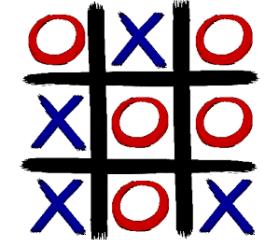 Envía evidencias de tus trabajos al whatsApp de tu maestro (a), tienes hasta las 9:00 p.m de cada día.NOTA: no olvides ponerle la fecha a cada trabajo y tú nombre en la parte de arriba.  JUEVESMatemáticas Resuelve problemas que impliquen una división de número fraccionario o decimal entre un número natural.¿Qué parte le tocaa cada uno?Realiza el desafío matemático #80 “Repartos equitativos” el cual se encuentra ubicado en la página 146 de tu libro de texto.Envía evidencias de tus trabajos al whatsApp de tu maestro (a), tienes hasta las 9:00 p.m de cada día.NOTA: no olvides ponerle la fecha a cada trabajo y tú nombre en la parte de arriba.  JUEVESGeografía Reconoce diferencias sociales y económicas que inciden en la mitigación de los desastres en el mundo.Plan familiar ante sismosEn tu cuaderno diseña junto con los miembros de tu familia un plan de prevención ante un sismo, puedes tomar como referencia las siguientes preguntas: ¿A dónde me debo dirigir cuando ocurre un sismo? ¿Qué es lo que debo de identificar para ponerme a salvo? ¿Qué hacer en dado caso de quedar atrapado? ¿Qué es lo que no debo hacer durante un sismo?Envía evidencias de tus trabajos al whatsApp de tu maestro (a), tienes hasta las 9:00 p.m de cada día.NOTA: no olvides ponerle la fecha a cada trabajo y tú nombre en la parte de arriba.  JUEVESLengua materna Estudia textos informativos(monografías) sobre los pueblos indígenas de suentidad.Así somos loschinantecosRealiza una investigación sobre algún pueblo indígena representativo de tu comunidad, puedes organizar la información de la siguiente manera:Nombre del grupo indígena:Costumbres:Religión:Vestimenta:Danza típica:Celebraciones: Envía evidencias de tus trabajos al whatsApp de tu maestro (a), tienes hasta las 9:00 p.m de cada día.NOTA: no olvides ponerle la fecha a cada trabajo y tú nombre en la parte de arriba.  JUEVESCiencias naturales Argumenta las implicaciones del aprovechamiento de fuentes de energía en lasActividades humanas, y suimportancia para el cuidado del ambienteConsumoresponsable deenergíaAnaliza la información sobre “El consumo responsable de energía” que se encuentra ubicado en el Anexo #1 de este documento, subraya los aspectos más importantes y posteriormente en tu cuaderno realiza un cartel de concientización para una sociedad más responsable.Puedes agregar ilustraciones para complementar tu trabajo.Envía evidencias de tus trabajos al whatsApp de tu maestro (a), tienes hasta las 9:00 p.m de cada día.NOTA: no olvides ponerle la fecha a cada trabajo y tú nombre en la parte de arriba.  ASIGNATURAAPRENDIZAJE ESPERADOPROGRAMA DE TV ACTIVIDADESSEGUIMIENTO Y RETROALIMENTACIÓNVIERNESVida saludable Diseña menús paraincrementar en su refrigerio escolar, el consumo de aguasimple potable, frutas, verduras, cereales enteros eintegrales, leguminosas ypescado, con base en una guía alimentaria.Aprendiendo a cocinar Con ayuda de tus familiares escribe en tu cuaderno una receta de una comida saludable que recomiendes a tus compañeros de grupo. No olvides escribir los ingredientes y los pasos a seguir. Puedes agregar un dibujo o imagen de la comida que recomiendas. 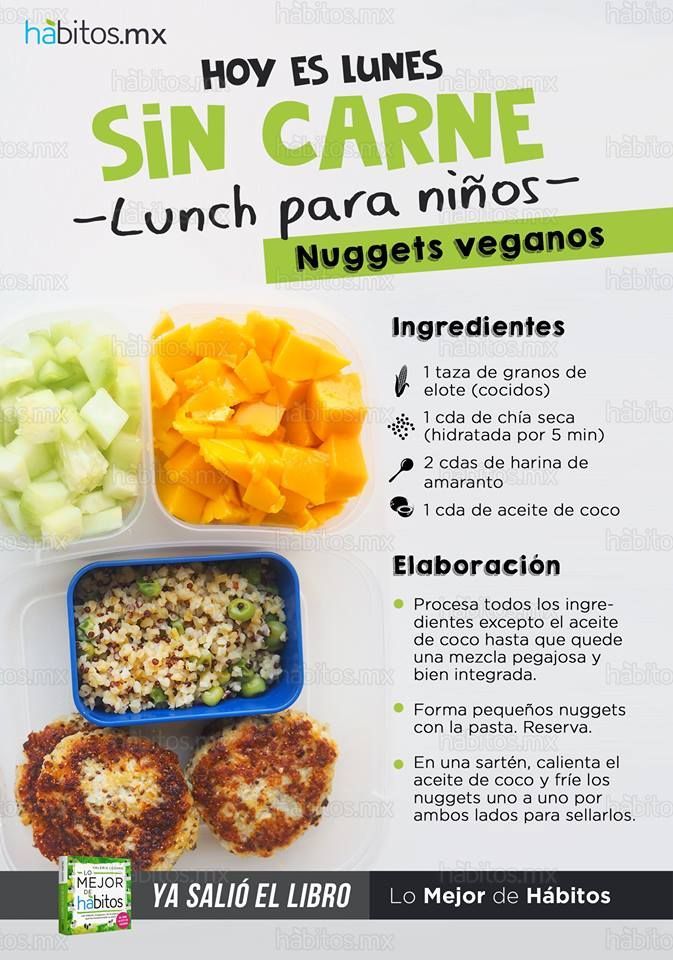 Envía evidencias de tus trabajos al whatsApp de tu maestro (a), tienes hasta las 9:00 p.m de cada día.NOTA: no olvides ponerle la fecha a cada trabajo y tú nombre en la parte de arriba.  VIERNESMatemáticasResuelve problemas que impliquen una división de número fraccionario o decimal entre un número natural.¿Cómo divido?Realiza el desafío matemático #81 “¿Cuánto cuesta un jabón?” el cual se encuentra ubicado en la página 147 y 148 de tu libro de texto.Envía evidencias de tus trabajos al whatsApp de tu maestro (a), tienes hasta las 9:00 p.m de cada día.NOTA: no olvides ponerle la fecha a cada trabajo y tú nombre en la parte de arriba.  VIERNESArtes: Música Reconoce lacombinación decuerpo, espacio ytiempo en la músicaEl director deorquesta con CarlosMiguel Prietocopia en tu cuaderno las definiciones de:Espacio, tiempo, ritmo y movimiento. Anexo #2Envía evidencias de tus trabajos al whatsApp de tu maestro (a), tienes hasta las 9:00 p.m de cada día.NOTA: no olvides ponerle la fecha a cada trabajo y tú nombre en la parte de arriba.  VIERNESEducación SocioemocionalExpresa que lossentimientos tienenque ver con susideas, creencias yvalores y tambiénque orientan susdecisiones.Sentimientosfirmes, crecimientoseguroCrea una lista de 7 emociones que has expresado con los integrantes de tu familia en el transcurso de este ciclo escolar. Y explica en qué momento te sentiste así.  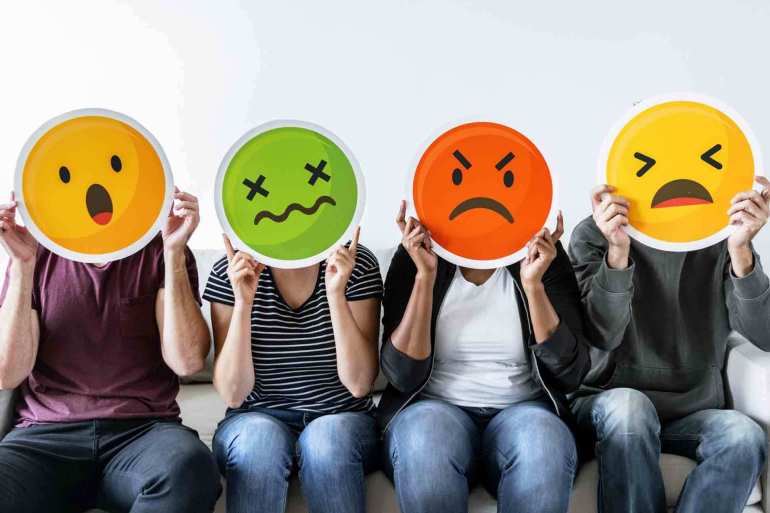 Envía evidencias de tus trabajos al whatsApp de tu maestro (a), tienes hasta las 9:00 p.m de cada día.NOTA: no olvides ponerle la fecha a cada trabajo y tú nombre en la parte de arriba.  